Extended AbstractPrinciple Author a, 
[Co-Author one b, and Co-Author two c]
(Initials, surname)Department of XXXXXX University of XXXXX, E-mail: XXXX@XXXX.XXX.XX 
(The e-mail address of the principle author)(English: Times New Roman, 10pt. / Sinhala: FMAbhaya, 10pt / Tamil: kalaham 10pt)Abstract (300 words)Keywords: Enter a maximum of 5 keywords organized alphabetically and separated by commas.1. Introduction, research problem and objective/s (150-200 words)2. Literature Review   (200-250 words)3. Research Materials and Methods (100-150 words)4. Results and Discussion (150-200 words)5. Conclusion/s and suggestions (150-200 words)6. References (Most relevant 5 references ) Use APA style for references and citations. DECLARATION FORMDeclaration of the researcher/s:Title of the research: ……………………………………………………………………………………………………………………………………………………………………………………………………………………………………………………Researcher/s: 1. Principle Author and the Presenter: 	        2. Co-Author one:         3. Co-Author two:I/ we hereby declare that the above research was truly conducted by myself/ourselves without adhering to any methods of plagiarism.……………………………………………………………
Date1.……………………………………………………………2……………………………………………………………3……………………………………………………………Signature/s of the researcher/s 
Declaration of an expert in the relevant area of study in your university:This study which I am certifying here is truly conducted by the researcher/s mentioned here and for that I have offered my advice / guidance / supervision. Name of the academic member: ………………………………………………………………………………………...Department: ……………………………………………………………………………………………………………..…………………………………
Date      …………………………………
Signature and official stampInstructions:Use the following fonts and sizes. Use 12pt for the heading and sub-headings of your research.English: Times New Roman, 10pt; Sinhala: Unicode-Iskoola Pota, 10pt, Tamil: kalaham 10ptIf your extended abstract requires equations, tables or figures, follow the following example.Equations: The equations should be indented with the numbers displayed on the right side in parenthesis. S = k lnΩ (1) …………………………………………………………………………… (6). Tables: The tables should be sequentially numbered and must be centered to the text. As a guideline, the extended abstract should not contain more than 2 tables. Please make sure that the tables are not split over two separate pages. An example is as follows:Table 01: Title of the Table Figures: The figures should be numbered sequentially (use “Figure 1” in text) and must be centered to the text. It is recommended that the figures be produced in colour/gray-scale and has at least 300 dpi. As a guideline, the extended abstract should not contain more than 2 figures. For sketched figures, it is best to be included in the Drawing Canvas of MS Word (Insert/Picture/New Drawing). A sample is given as follows.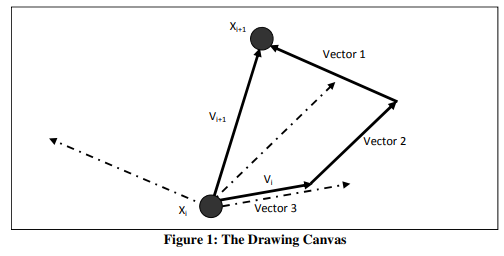 Heading 1Heading 2Date Submission of extended abstractDate Notification of acceptanceDate Registration Date Submission of final extended abstract